Growing Up and Moving On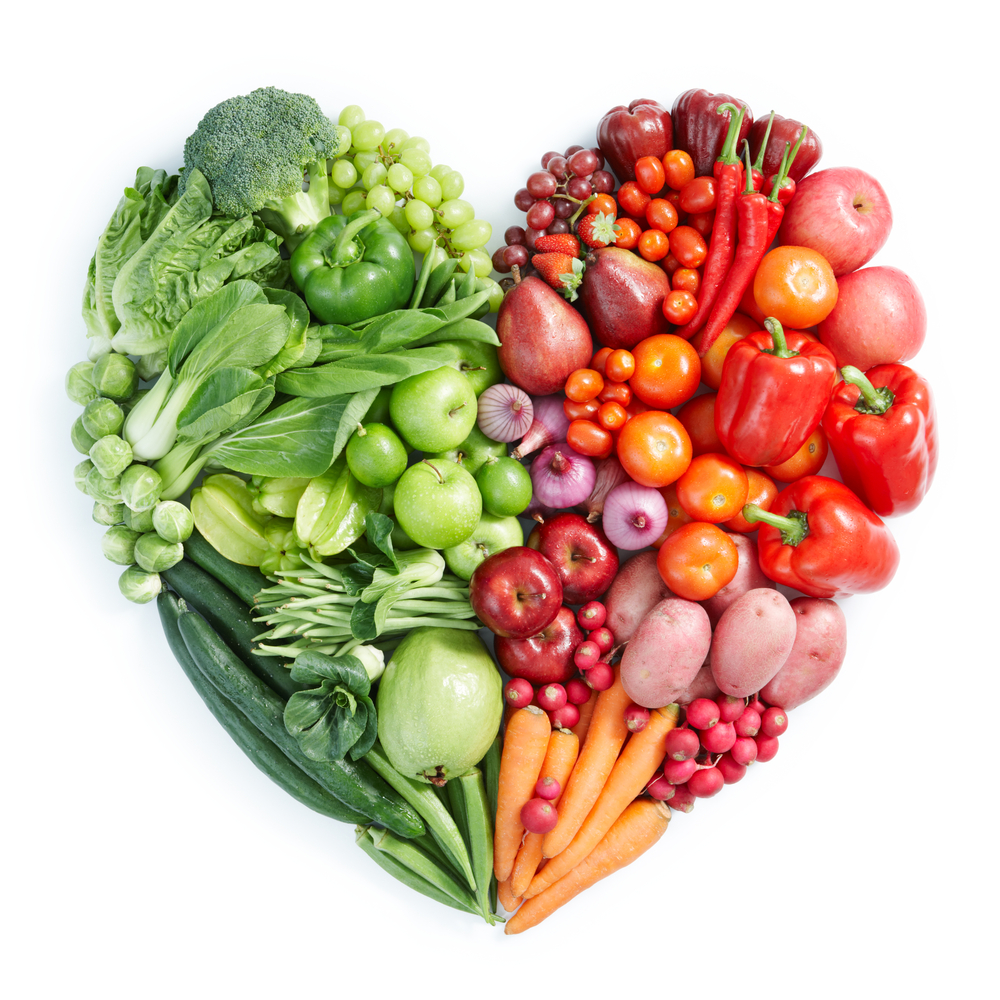 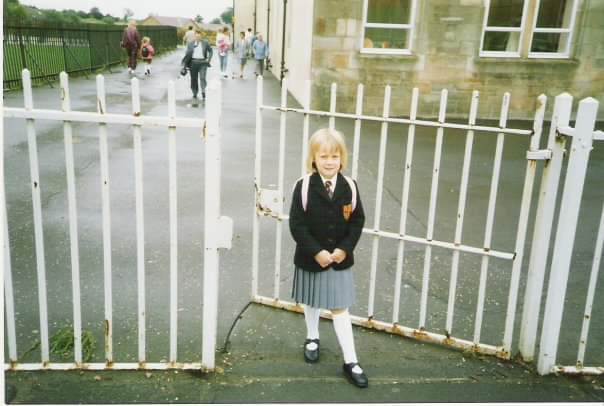 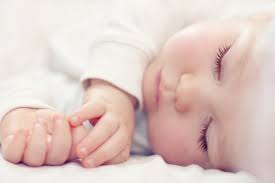 